Аттракционы – отличный способ время провождения и развлечений для детей. Но все чаще в СМИ появляются новости о несоответствии развлекательных объектов нормам безопасности. В целях защиты жизни и здоровья граждан при посещении аттракционов Техническим регламентом Евразийского экономического союза «О безопасности аттракционов» (ТР ЕАЭС 038/2016) установлены следующие требования безопасности к аттракционам для детей  ростом от 90 до 160 см (горки, спуски, качели, карусели, электромобили или педальные автомобили):1. Требования при проектировании и изготовлении детских аттракционов:необходимость учета особенностей эксплуатации аттракционов, предназначенных для детей различных возрастных групп;необходимость изготовления всех узлов и элементов из травмобезопасных материалов или покрытий;недопустимость застревания рук, ног, головы, пальцев, одежды детей в различных зазорах, щелях, отверстиях;недопустимость наличия (возникновения) щелей, зазоров, отверстий в деталях (между деталями) оборудования, в которые могут попасть посторонние предметы, в местах (зонах), где происходят предписанные руководством по эксплуатации аттракциона скольжение, качание, прыжки детей;обеспечение безопасной высоты свободного падения;обеспечение безопасных расстояний между подвижными и неподвижными элементами аттракционов;недопустимость скопления воды на поверхности оборудования и обеспечение свободного стока и просыхания;обеспечение защиты выступающих концов крепежных соединений;исключение возможности зацепления одеждой за выступающие части;изготовление деревянных элементов аттракционов из древесины классов "стойкая" и "среднестойкая", недопустимость наличия на поверхности дефектов обработки;необходимость обеспечения аттракционов в нужных местах перилами и ограждениями (где необходимо) с учетом возрастных групп детей. При этом конструкция перил и ограждений не должна поощрять детей стоять или сидеть на них, не должно быть элементов, допускающих лазание по ним или нахождение на них детей.2. Требования к материалам для детских аттракционов: материалы, из которых изготавливаются оборудование и покрытия, не должны оказывать вредного воздействия в процессе эксплуатации; вызывать термический ожог при контакте с кожей ребенка в климатических зонах с очень высокими или очень низкими температурами;запрещается использовать при производстве не только легковоспламеняющиеся материалы или материалы, которые относятся к чрезвычайно опасным по токсичности продуктам горения; но и те, свойства которых недостаточно изучены.полимерные материалы, композиционные материалы на различных матричных основах должны быть стойкими к воздействию ультрафиолетового излучения; износостойкость и твердость поверхности полимерных и композиционных материалов должны обеспечивать безопасность детей на весь назначенный срок службы; металлические материалы должны быть защищены нетоксичным покрытием;фанера должна быть стойкой к атмосферным воздействиям.3. Требования к сборке и установке детских аттракционов:сборка и установка аттракционов выполняются в соответствии с проектно-конструкторской документацией, инструкцией по сборке, установке, пуску, регулированию и обкатке;аттракционы должны быть надежно закреплены к основаниям или исключать возможность опрокидывания их несущей конструкции.запрещается пользоваться аттракционом, не обеспечивающим безопасность детей (если безопасная установка аттракциона не завершена, ударопоглощающее покрытие не выполнено или техническое обслуживание не может обеспечить безопасность).4. Обязанности эксплуатанта при эксплуатации детских аттракционов: установить информационные таблички или стенды с необходимой информацией; проводить комплекс мероприятий по поддержанию безопасности и функционирования аттракционов; исключить возможность эксплуатации оборудования, если оно повреждено и может нанести ущерб здоровью детей, в том числе не допускать использование в аттракционах, предназначенных для детей дошкольного возраста (с 2 до 6 лет), всех типов лазерных изделий, а для детей школьного возраста (с 7 лет) - использование лазерных изделий выше 1-го класса опасности, выходное коллимированное излучение которых представляет опасность при облучении глаз и кожи; обеспечить отсутствие препятствий, которые могут стать причиной травм в зоне монтажа (сборки, установки) аттракционов; обеспечить отсутствие препятствий (элементов конструкций, веток деревьев, скамеек, стоек с объявлениями) в зоне безопасности. При определении зоны безопасности необходимо учитывать возможные перемещения ребенка и подвижных элементов аттракционов; оборудовать зону приземления смягчающим, упругим или амортизирующим покрытием для исключения травмирования детей при падении с аттракциона; обеспечить отсутствие препятствий в зоне приземления.Внимание! Вышеуказанные требования  ТР ЕАЭС 038/2016 не распространяются на оборудование для детских игровых площадок и на аттракционы с ничтожной степенью потенциального биомеханического риска (RB-4), а также на аттракционы, изготовленные и введенные в эксплуатацию до вступления настоящего технического регламента в силу (до 18.04.2018 г.).Аттракционы, соответствующие требованиям данного технического регламента и прошедшие процедуру подтверждения соответствия требованиям регламента, маркируются единым знаком обращения продукции на рынке Таможенного союза (ЕАС).ВАЖНО! Прежде чем разрешить использование аттракциона ребенку, взрослый обязательно должен проверить:Во – первых, подходит ли выбранный вами аттракцион по возрасту ребёнка, его росту, весу, состоянию здоровья. Эта информация в обязательном порядке должна содержаться в Правилах пользования аттракционом. Она может быть размещена на табличке у входа на аттракцион, либо предоставляться на кассе при покупке билета. Если такая информация не предоставлена, нужно обратиться за разъяснениями к персоналу, обслуживающему аттракцион.Во - вторых, прошел ли аттракцион плановый техосмотр и имеются ли на то соответствующие документы и подтверждающие знаки (таблички, наклейки и т.п.). Большинство несчастных случаев на аттракционах случается, как раз потому, что такой техосмотр не производится годами, что приводит к износу оборудования и повреждению самого аттракциона.Учебно-консультационный центрпо защите прав потребителей,гигиенического обученияи воспитания населенияг. Барнаул, ул. Пролетарская, 146а,E-mail: uk-centr3@altсge.ru,vk.com/zpp22;телефон: 8(385 2) 50 40 61ФБУЗ «Центр гигиены и эпидемиологии в Алтайском крае»Информация для потребителей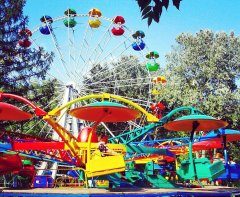 Безопасностьдетских аттракционов Барнаул2019